鎌倉市スマートシティ構想（素案）について意見を募集しています鎌倉市は、先人から連綿と受け継いできた歴史や文化、そして豊かな自然環境に恵まれた都市である一方で、超少子高齢化をはじめ、災害への脆弱性、オーバーツーリズムや慢性的な交通渋滞など、様々な課題が山積しています。市民一人ひとりの力、そしてまち全体の力を高め、こうした課題を解決し、地域が自律的に成長する力を育てていくために、データやテクノロジーを適切に活用し、分野間連携による高度なサービスを生み出す環境を整備していく必要があります。そこで、本市では、令和２年（2020年）４月からスマートシティの取組をスタートし、市民対話やアンケート等を実施するなどして、その将来像や、基本理念・基本原則、具体的な取組の方向性などを定めた鎌倉市スマートシティ構想の素案を取りまとめたことから、このたび市民の皆様から意見を頂くため、次のとおり意見募集（パブリックコメント）を実施します。なお、本構想の素案では、産官学民の共創による「課題を見える化し、みんなで解決する」スマートシティの取組によって、「人や地域のつながり」「多様性の尊重」を推進し、「誰もが生涯にわたって自分らしく安心して暮らすことができる共生社会」の実現を目指します。
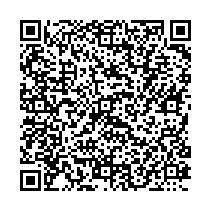 鎌倉市スマートシティ構想（素案）について　意見応募用紙募集期間：令和３年（2021年）12月27日（月）～令和4年（2022年）1月25日（火）　（必着）あて先：鎌倉市長（鎌倉市共生共創部政策創造課）FAX：0467－２３－8700　/　電子メール：smart@city.kamakura.kaｎagawa.jpあて先：鎌倉市長（鎌倉市共生共創部政策創造課）FAX：0467－２３－8700　/　電子メール：smart@city.kamakura.kaｎagawa.jpあて先：鎌倉市長（鎌倉市共生共創部政策創造課）FAX：0467－２３－8700　/　電子メール：smart@city.kamakura.kaｎagawa.jpあて先：鎌倉市長（鎌倉市共生共創部政策創造課）FAX：0467－２３－8700　/　電子メール：smart@city.kamakura.kaｎagawa.jpあて先：鎌倉市長（鎌倉市共生共創部政策創造課）FAX：0467－２３－8700　/　電子メール：smart@city.kamakura.kaｎagawa.jpあて先：鎌倉市長（鎌倉市共生共創部政策創造課）FAX：0467－２３－8700　/　電子メール：smart@city.kamakura.kaｎagawa.jpあて先：鎌倉市長（鎌倉市共生共創部政策創造課）FAX：0467－２３－8700　/　電子メール：smart@city.kamakura.kaｎagawa.jp（太枠線内にかい書ではっきりとご記入ください。）（太枠線内にかい書ではっきりとご記入ください。）（太枠線内にかい書ではっきりとご記入ください。）（太枠線内にかい書ではっきりとご記入ください。）（太枠線内にかい書ではっきりとご記入ください。）（太枠線内にかい書ではっきりとご記入ください。）（太枠線内にかい書ではっきりとご記入ください。）記入者本人の氏名(ﾌﾘｶﾞﾅ)(ﾌﾘｶﾞﾅ)(ﾌﾘｶﾞﾅ)(ﾌﾘｶﾞﾅ)(ﾌﾘｶﾞﾅ)記入者本人の氏名法人・その他団体等の名称(法人・その他団体等の場合は記入してください。個人の場合は空欄で構いません。)(法人・その他団体等の場合は記入してください。個人の場合は空欄で構いません。)(法人・その他団体等の場合は記入してください。個人の場合は空欄で構いません。)(法人・その他団体等の場合は記入してください。個人の場合は空欄で構いません。)(法人・その他団体等の場合は記入してください。個人の場合は空欄で構いません。)(法人・その他団体等の場合は記入してください。個人の場合は空欄で構いません。)住　　所（所 在 地）電話番号〒　　　　　－電話番号（　　　　－　　　－　　　　）〒　　　　　－電話番号（　　　　－　　　－　　　　）〒　　　　　－電話番号（　　　　－　　　－　　　　）〒　　　　　－電話番号（　　　　－　　　－　　　　）〒　　　　　－電話番号（　　　　－　　　－　　　　）〒　　　　　－電話番号（　　　　－　　　－　　　　）右の番号であてはまるものに○を付けてください（複数）１．市内に住所を有する者２．市内の事務所又は事業所に勤務する者及び市内に事務所又は事業所を有するもの３．市内の学校に在学する者４．市に対し納税義務を有するもの５．この構想に関して利害関係を有するもの（５を選択した場合は理由を記載してください）　理由：　　　　　　　　　　　　　　　　　　　　　　　　　　　　　　　　　　　１．市内に住所を有する者２．市内の事務所又は事業所に勤務する者及び市内に事務所又は事業所を有するもの３．市内の学校に在学する者４．市に対し納税義務を有するもの５．この構想に関して利害関係を有するもの（５を選択した場合は理由を記載してください）　理由：　　　　　　　　　　　　　　　　　　　　　　　　　　　　　　　　　　　１．市内に住所を有する者２．市内の事務所又は事業所に勤務する者及び市内に事務所又は事業所を有するもの３．市内の学校に在学する者４．市に対し納税義務を有するもの５．この構想に関して利害関係を有するもの（５を選択した場合は理由を記載してください）　理由：　　　　　　　　　　　　　　　　　　　　　　　　　　　　　　　　　　　１．市内に住所を有する者２．市内の事務所又は事業所に勤務する者及び市内に事務所又は事業所を有するもの３．市内の学校に在学する者４．市に対し納税義務を有するもの５．この構想に関して利害関係を有するもの（５を選択した場合は理由を記載してください）　理由：　　　　　　　　　　　　　　　　　　　　　　　　　　　　　　　　　　　１．市内に住所を有する者２．市内の事務所又は事業所に勤務する者及び市内に事務所又は事業所を有するもの３．市内の学校に在学する者４．市に対し納税義務を有するもの５．この構想に関して利害関係を有するもの（５を選択した場合は理由を記載してください）　理由：　　　　　　　　　　　　　　　　　　　　　　　　　　　　　　　　　　　１．市内に住所を有する者２．市内の事務所又は事業所に勤務する者及び市内に事務所又は事業所を有するもの３．市内の学校に在学する者４．市に対し納税義務を有するもの５．この構想に関して利害関係を有するもの（５を選択した場合は理由を記載してください）　理由：　　　　　　　　　　　　　　　　　　　　　　　　　　　　　　　　　　　意見記入欄（意見をご記入ください。スペースが足りない場合は別紙に記載し、添付して頂いても結構です。）意見記入欄（意見をご記入ください。スペースが足りない場合は別紙に記載し、添付して頂いても結構です。）意見記入欄（意見をご記入ください。スペースが足りない場合は別紙に記載し、添付して頂いても結構です。）意見記入欄（意見をご記入ください。スペースが足りない場合は別紙に記載し、添付して頂いても結構です。）意見記入欄（意見をご記入ください。スペースが足りない場合は別紙に記載し、添付して頂いても結構です。）意見記入欄（意見をご記入ください。スペースが足りない場合は別紙に記載し、添付して頂いても結構です。）意見記入欄（意見をご記入ください。スペースが足りない場合は別紙に記載し、添付して頂いても結構です。）＜受 付 印 欄＞　　　　　　　　※提出者は次の欄へ記載しないでください。(市事務処理欄)＜受 付 印 欄＞　　　　　　　　※提出者は次の欄へ記載しないでください。(市事務処理欄)＜受 付 印 欄＞　　　　　　　　※提出者は次の欄へ記載しないでください。(市事務処理欄)＜受 付 印 欄＞　　　　　　　　※提出者は次の欄へ記載しないでください。(市事務処理欄)＜受 付 印 欄＞　　　　　　　　※提出者は次の欄へ記載しないでください。(市事務処理欄)＜受 付 印 欄＞　　　　　　　　※提出者は次の欄へ記載しないでください。(市事務処理欄)＜受 付 印 欄＞　　　　　　　　※提出者は次の欄へ記載しないでください。(市事務処理欄)受 付 方 法別紙処理欄備考備考持参郵便ファックス電子メールe-kanagawa□　有り(ほか　　　枚)□　無し□入力済□その他